INTERNATIONAL PHARMACEUTICAL FEDERATION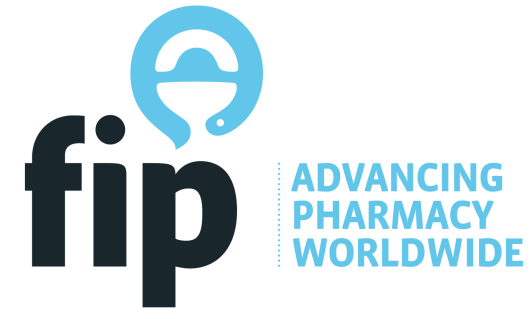 COVID-19:ADDITIONAL RESOURCESFIP will update this document as more information becomes available.In EnglishIn ArabicIn ChineseIn FrenchIn PortugueseIn RussianIn SpanishIn SwedishValidityThis document was initially prepared based on commonly accepted evidence as of 5 February 2020. It was updated with regards to the nomenclature of the virus and the disease on 12 February 2020, and updated again on 26 March 2020 according to newly available evidence.DisclaimerThis document is based on the available evidence and the recommendations of reputable organisations such as the World Health Organization, the United States and the European Centres for Disease Control and Prevention, and others, as cited at the time of publishing. The available knowledge about COVID-19 is rapidly changing and such recommendations may change accordingly. Although FIP will strive to keep these guidelines up to date, we recommend consulting the websites of these organisations and any newly available evidence for the most recent updates. AcknowledgementsFIP acknowledges the international taskforce who produced this document:Chair: Jane Dawson, FPS – FIP Military and Emergency Pharmacy Section, New ZealandMarwan Akel, Lebanese International University, LebanonJulien Fonsart, FIP Clinical Biology Section President, FranceScarlett Pong, Pharmaceutical Society of Hong Kong Eduardo Savio, Uruguayan Association of Chemistry and Pharmacy, UruguayLars-Åke Söderlund, FIP Community Pharmacy Section President, SwedenGonçalo Sousa Pinto, FIP Lead for Practice Development and TransformationJacqueline Surugue, FIP Vice President, Hospital Pharmacist, France Zhao Rongsheng, Peking University Third Hospital, Pharmacy Department; Deputy Chairman of the Hospital Pharmacy Committee of Chinese Pharmaceutical Association; Deputy chairman of Committee of Evidence Based Pharmacy of the Chinese Pharmaceutical Association, ChinaInternational Pharmaceutical Federation (FIP)Andries Bickerweg 5
2517 JP The Hague
The Netherlands
Tel.: +31-70-3021970
Fax: +31-70-3021999 
Email: fip@fip.org
www.fip.org/coronavirusUpdated 26 March 2020Additional resources and information Key contentsPublished byHyperlink (click to consult)Novel coronavirus (SARS-CoV-2) – UpdatesWorld Health Organizationhttps://www.who.int/emergencies/diseases/novel-coronavirus-2019Wuhan novel coronavirus – Five key facts for pharmacy teamsRoyal Pharmaceutical Society (UK)https://www.rpharms.com/resources/pharmacy-guides/wuhan-novel-coronavirusEverything you should know about the coronavirus outbreakThe Pharmaceutical Journal (UK)https://www.pharmaceutical-journal.com/news-and-analysis/features/everything-you-should-know-about-the-coronavirus-outbreak/20207629.articleOverview of novel coronavirus (SARS-CoV-2)British Medical Journal – Best Practice (UK)https://bestpractice.bmj.com/topics/en-gb/3000165#referencePop132019 novel coronavirus Centers for Disease Control and Prevention (USA)https://www.cdc.gov/coronavirus/2019-ncov/index.htmlNovel coronavirusEuropean Centre for Disease Prevention and Controlhttps://www.ecdc.europa.eu/en/novel-coronavirus-chinaSARS-CoV-2 Global Cases by Johns Hopkins CSSE confirmed cases updateJohns Hopkins University – Center for Systems Science and Engineeringhttps://gisanddata.maps.arcgis.com/apps/opsdashboard/index.html#/bda7594740fd40299423467b48e9ecf6Pharmacists warned to be on alert for coronavirus infectionsPharmaceutical Society of Australia – Australian Pharmacisthttps://www.australianpharmacist.com.au/pharmacists-warned-to-be-on-alert-for-coronavirus-infections/The Lancet SARS-CoV-2 Resource Centre (open access)The Lancethttps://www.thelancet.com/coronavirusCoronavirus research centre (open access)Wiley-published articles related to coronavirus from the Journal of Medical Virology, Transboundary and Emerging Diseases, Zoonoses and Public Health and several otherWiley Scientific Publisherhttps://secure.wiley.com/Coronavirus2020 Key contentsPublished byHyperlink (click to consult)Guide to avoid coronavirus infectionMinistry of public health (Lebanon)www.moph.gov.lbGuide for coronavirusMinistry of health and prevention (UAE)www.mohap.gov.aeKey contentsPublished byHyperlink (click to consult)Coronavirus SARS-CoV-2 Infection: Expert Consensus on Guidance and Prevention Strategies for Retail Pharmacy Pharmacists and the Pharmacy Workforce (1st Edition)Chinese Pharmaceutical Association. (February 10,2020)https://www.fip.org/files/content/priority-areas/coronavirus/CH-CPA-CORONAVIRUS-2019-nCoV-Expert-Consensus-on-Guidance-and-Prevention.pdf Information about disease control and prevention for SARS-CoV-2National Health Commission of the People’s Republic of Chinahttp://www.nhc.gov.cn/xcs/zhengcwj/list_gzbd.shtml Suggestions about diagnosis and treatment of novel coronavirus pneumonia in pharmacy workZhejiang Hospital Pharmacy Administration & Quality Control Centrehttp://www.zjyszk.com/tzgg/ShowContent_11605.htm Protection strategies of pharmaceutical posts, pharmacists and logistics personnel in the context of novel coronavirus infectionDepartment of Pharmacy, Zhongnan Hospital of Wuhan Universityhttp://www.zgys.org/ch/reader/view_news.aspx?id=20200128200338001&category_id=zxxx Severe respiratory disease associated with a novel infectious agent (information and resource centre)Centre for Health Protection, Department of Health, Government of Hong Kong SARhttps://www.chp.gov.hk/sc/features/102465.html (Simplified Chinese)https://www.chp.gov.hk/tc/features/102465.html(Traditional Chinese)Novel coronavirus: questions and answers in ChineseNational Institute for Public Health and the Environment (The Netherlands) https://www.rivm.nl/coronavirus/nieuw-coronavirus-in-China/ChineseKey contentsPublished byHyperlink (click to consult)CoronavirusMinistère des Solidarités et de la Santé (France)https://solidarites-sante.gouv.fr/soins-et-maladies/maladies/maladies-infectieuses/coronavirus/Coronavirus : informations pour les professionnels de santéMinistère des Solidarités et de la Santé (France)https://solidarites-sante.gouv.fr/soins-et-maladies/maladies/maladies-infectieuses/coronavirus/coronavirus-PSCas de pneumonies associées à un nouveau coronavirus (SARS-CoV-2) à Wuhan, en ChineSanté Publique Francehttps://www.santepubliquefrance.fr/maladies-et-traumatismes/maladies-et-infections-respiratoires/infection-a-coronavirus/articles/cas-de-pneumonies-associees-a-un-nouveau-coronavirus-2019-ncov-a-wuhan-en-chineAvis relatif aux mesures d’hygiène pour la prise en charge d’un patient considéré comme cas suspect, possible ou confirmé d’infection à SARS-CoV-2Société française d’hygiène hospitalière SF2Hhttps://solidarites-sante.gouv.fr/IMG/pdf/sf2h_mesures_hygiene_prise_en_charge_2019-ncov_280120_.pdfSurveillance des patients suspects d’infectiondue au nouveau coronavirus (SARS-CoV-2)Santé Publique Francehttps://www.santepubliquefrance.fr/content/download/227118/2491785Key contentsPublished byHyperlink (click to consult)Fluxograma de atuação / Decision treeAssociação Nacional das Farmácias (Portugal)https://www.revistasauda.pt/SiteCollectionDocuments/ANFOnline/Fluxograma_CEDIMEFinal.pdfRecomendações da Direção-Geral da SaúdeDireção-Geral da Saúde (Portugal)https://www.revistasauda.pt/SiteCollectionDocuments/ANFOnline/Cartaz%20DGS%202.pdfNovo coronavírus: o que é, causas, sintomas, tratamento, diagnóstico e prevençãoMinistério da Saúde do Brasilhttps://saude.gov.br/saude-de-a-z/novocoronavirusKey contentsPublished byHyperlink (click to consult)Guidelines for the prevention, diagnosis and treatment of new coronavirus infection SARS-CoV-2Ministry of Health of Russiahttps://www.rosminzdrav.ru/news/2020/02/03/13264-minzdrav-rossii-obnovil-vremennye-metodicheskie-rekomendatsii-po-profilaktike-diagnostike-i-lecheniyu-novoy-koronavirusnoy-infektsii-2019-ncov Chronological timeline on the coronavirus outbreakInterfax Ltd (news agency)https://www.interfax.ru/chronicle/novyj-koronavirus-v-kitae.html Key contentsPublished byHyperlink (click to consult)Cobertura nuevo coronavirus ‎‎(SARS-CoV-2)‎Organización Panamericana de la Saludhttps://www.paho.org/hq/index.php?option=com_content&view=article&id=15696:coronavirus&Itemid=4206&lang=esCoronavírus – Informe técnico Consejo General de Colegios Oficiales de Farmacéuticos (España)https://www.portalfarma.com/Profesionales/campanaspf/Asesoramiento-salud-publica/infeccion-coronavirus-2019-nCoV/Documents/Informe-tecnico-Coronavirus.pdfNuevo coronavirus SARS-CoV-2  ¿Qué debes saber?Consejo General de Colegios Oficiales de Farmacéuticos (España)https://www.portalfarma.com/Profesionales/campanaspf/Asesoramiento-salud-publica/infeccion-coronavirus-2019-nCoV/Documents/Informacion-poblacion-general-Coronavirus.pdfActualizaciones sobre el nuevo coronavirusForo Farmacéutico de las Américashttps://www.facebook.com/Foro-Farmac%C3%A9utico-de-las-Am%C3%A9ricas-128231457332611/?pageid=128231457332611&ftentidentifier=1397744367047974&padding=0 Recomendaciones para equipos de salud. Nuevo coronavirus SARS-CoV-2Ministerio de Salud de Argentinahttps://www.argentina.gob.ar/salud/recomendaciones-equipos-de-salud-coronavirus-2019-ncov Plan de acción coronavirus SARS-CoV-2Ministerio de Salud de Chilehttps://www.minsal.cl/nuevo-coronavirus-2019-ncov/ Lineamientos nacionales para la vigilancia de la infección por coronavirus (SARS-CoV-2)Ministerio de Salud de Costa Ricahttps://www.ministeriodesalud.go.cr/index.php/centro-de-prensa/noticias/741-noticias-2020/1532-lineamientos-nacionales-para-la-vigilancia-de-la-infeccion-por-coronavirus-2019-ncov Información general sobre el “nuevo coronavirus”Gobierno de México, Secretaría de Saludhttps://www.gob.mx/salud/documentos/nuevo-coronavirus MSP informa sobre situación epidemiológica de coronavirusMinisterio de Salud Pública de Uruguayhttps://www.gub.uy/ministerio-salud-publica/comunicacion/noticias/msp-informa-sobre-situacion-epidemiologica-coronavirus Dos estudios apoyan que el murciélago está en el origen del coronavirus de WuhanCorreo Farmacéuticohttps://www.correofarmaceutico.com/investigacion/dos-estudios-apoyan-que-el-murcielago-esta-en-el-origen-del-coronavirus-de-wuhan.html Key contentsPublished byHyperlink (click to consult)Frågor och svar om nytt coronavirus SARS-CoV-2Folkhälsomyndighetenhttps://www.folkhalsomyndigheten.se/smittskydd-beredskap/smittsamma-sjukdomar/coronavirus/fragor-och-svar-om-nytt-coronavirus/Coronavirus Vårdguiden 1177   Västra Götalandsregionenhttps://www.1177.se/Vastra-Gotaland/aktuellt/nytt-coronavirus-2019-ncov/ Krisinformation för svenska myndigheterKrisinformationhttps://www.krisinformation.se/nyheter/2020/januari/myndigheterna-om-det-nya-coronaviruset 